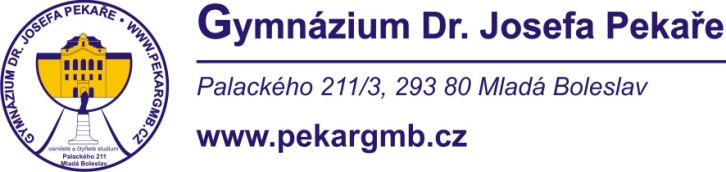 							V Mladé Boleslavi dne 18. 4. 2023							PaedDr Jiří ŠádekZásilkové knihkupectví SklepNa Větrově 138551251 Lomnice nad Popelkou  Věc: Objednávka č. 30/48683868/2023Objednáváme u vás učebnice Aj pro žáky dle cenové nabídky:Maturita Solutions Intermediate (3rd Edition)SB           EAN 9780194504515                  24 ks			11 945,76 Kč   WB        EAN 9780194504539                   24 ks			  6 986,40 KčMaturita Solutions Upper Intermediate (3rd Edition)SB           EAN 9780194506502                  30 ks 			14 932,20 Kč   WB        EAN 9780194506526                   35 ks			10 188,50 KčMaturita Solutions  Pre-Intermediate (3rd Edition)    SB           EAN 9780194510578                    1 ks			      497,74 KčWB        EAN 9780194510608                     1 ks    			      291,10 KčInsight Second Edition AdvancedSB           EAN 9780194265782                    15 ks    			   8 154,90 KčWB        EAN 9780194261913                     15 ks    			   4 206,60 KčStraight to Advanced SB Pack without Key                EAN 9781786326591                    14 ks    			   9 817,08 KčHarmonize 2SB           EAN 9780194082501                    26 ks    			   9 444,76 KčWB        EAN 9780194068390                     26 ks     			   7 504,64 KčCELKEM K ÚHRADĚ 						Kč  83.969,-- 									včetně 10% DPHDěkujeme za vyřízení.Kontaktní osoba: Marta PražákováMgr. Petr Dostálředitel gymnáziaTelefon: 326 375 951 e-mail: pekargmb@pekargmb.czBankovní spojení: KB Mladá Boleslav, č.ú. XXXXXXXXXXXIČO: 48683868